ПРИЛОЖЕНИЕ 1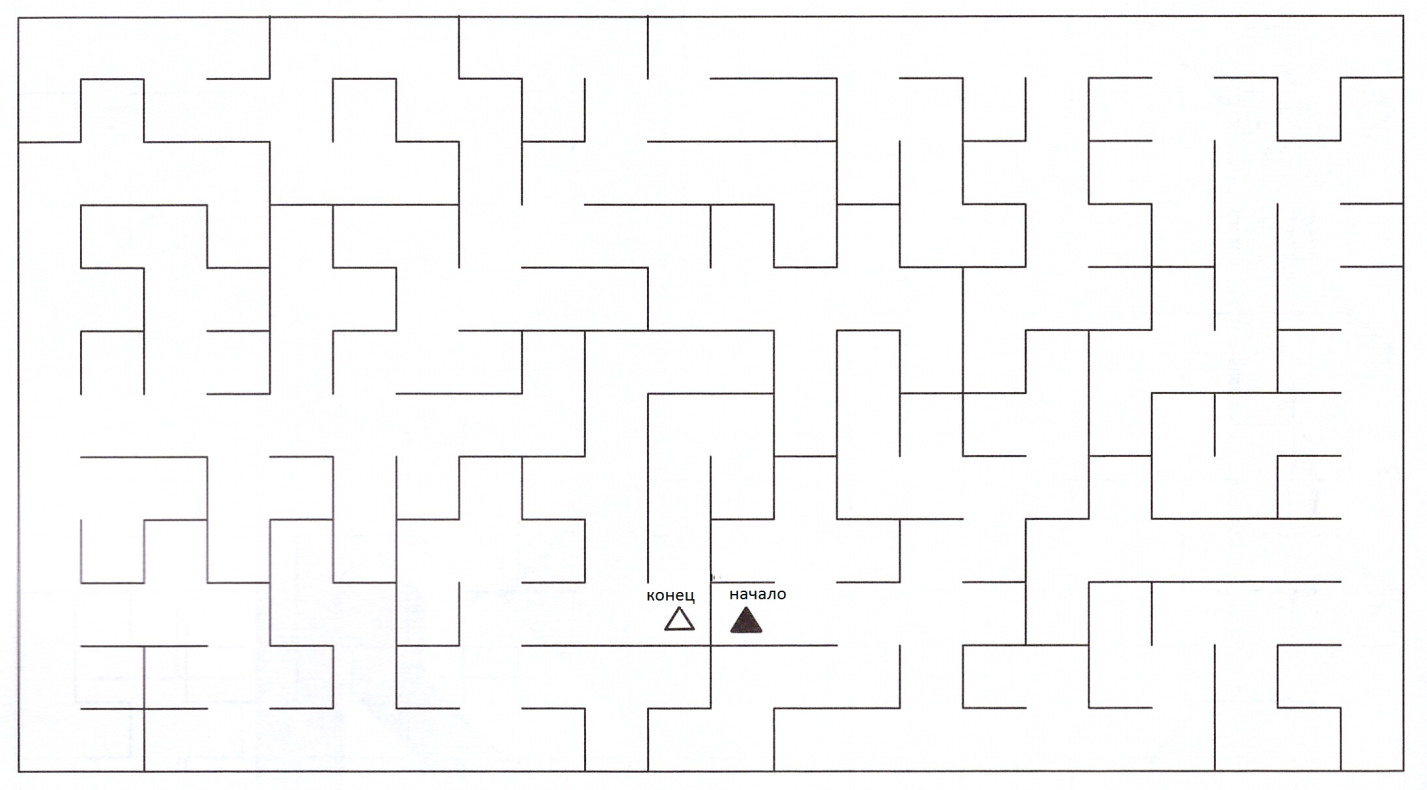 